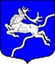 Местная администрациявнутригородского муниципального образования Санкт-Петербургамуниципальный округСеверныйПОСТАНОВЛЕНИЕОб утверждении отчета об исполнении бюджета МО МО Северный за 1 квартал 2020 годаВо исполнение статьи 264.2 Бюджетного кодекса Российской Федерации, статьи 52 Федерального закона от 06.10.2003 № 131-ФЗ «Об общих принципах организации местного самоуправления в Российской Федерации», статьи 38 Закона Санкт-Петербурга от 23.09.2009 № 420-79 «Об организации местного самоуправления в Санкт-Петербурге» Устава МО МО Северный, статьи 30 «Положения «О бюджетном процессе в МО МО Северный», в целях соблюдения принципов открытости (прозрачности) бюджетной системы Российской Федерации, Местная администрацияПОСТАНОВЛЯЕТ:Утвердить отчет об исполнении бюджета МО МО Северный за 1 квартал 2020 года согласно приложениям №№1-4 к настоящему постановлению.Утвердить текст пояснительной записки к отчету об исполнении бюджета МО МО Северный за 1 квартал 2020 года.Опубликовать (обнародовать) настоящее постановление Местной администрации МО МО Северный с приложениями №№1-4.Настоящее постановление вступает в силу с момента его официального опубликования.Контроль за исполнением настоящего постановления оставляю за собой.29.04.2020 года№ 40-МА-2020Глава Местной администрацииС.В. Пустосмехова